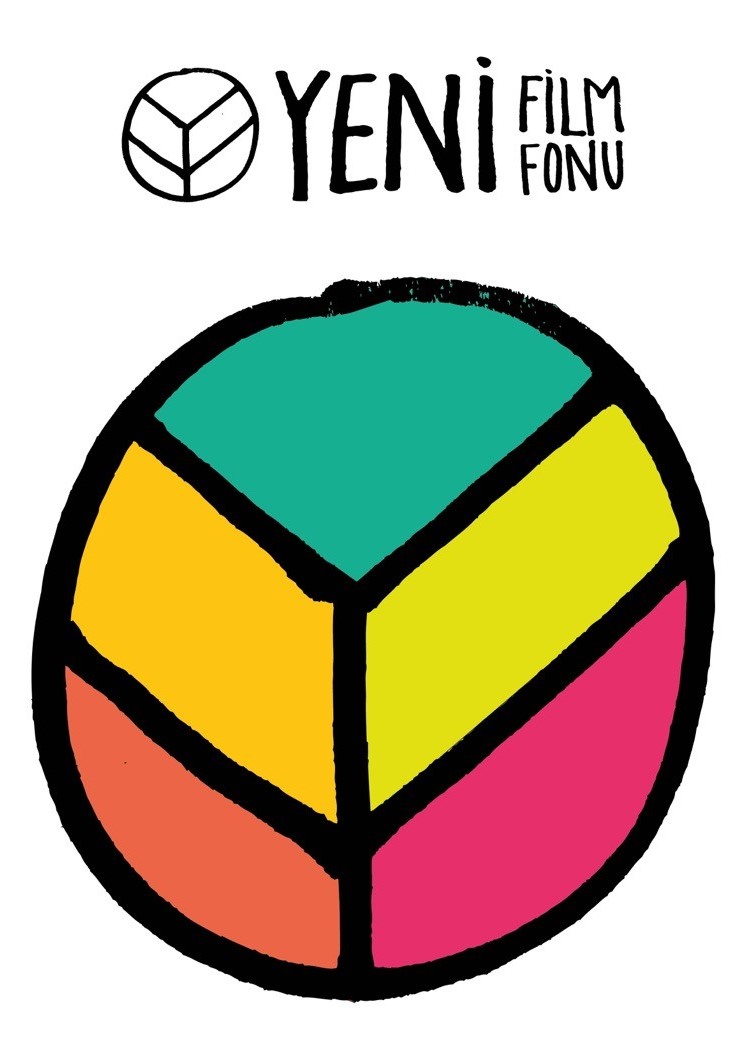 W: www.yenifilmfonu.orgE: info@yenifilmfonu.orgFacebook | Twitter‘Yeni Film Fonu’ 2017 Birinci Dönem Destekleri Belli Oldu!Anadolu Kültür ile !f İstanbul Bağımsız Filmler Festivali ortaklığıyla 2015 yılında belgeselleri desteklemek üzere kurulan ve Açık Toplum Vakfı’nın ana destekçisi olduğu Yeni Film Fonu’nun 2017’nin birinci döneminde desteklediği filmler belli oldu.Fona bu dönemde yaklaşık 150 başvuru geldi. 2017 jürisi Murat Özyaşar, Pelin Esmer, Tanıl Bora, Yonca Ertürk ve Zeynep Dadak’ın yaptığı değerlendirme sonucunda 8 belgesel filmin desteklenmesine karar verildi. Fon tarafından desteklenen 2 kısa ve 6 uzun/orta metraj belgesel film şöyle sıralandı:Kusurlu / Bilen Sevda Könen, Ayris Alptekin – Kısa metraj belgesel prodüksiyon desteğiLucid/Sarih / Emine Emel Balcı – Kısa metraj belgesel prodüksiyon desteğiOur Border: 44 Years Later / Ekin Çalışır - Uzun/orta metraj belgesel geliştirme desteğiPiraotlar / Niştiman Cemal Aslan - Uzun/orta metraj belgesel geliştirme desteğiAbla Deme, Lazım Olur / Buse Kılıçkaya, Kaan Karacehennem - Uzun/orta metraj belgesel prodüksiyon desteğiDallas / Melis Birder - Uzun/orta metraj belgesel prodüksiyon desteği Fata Morgana / Ege Berensel - Uzun/orta metraj belgesel prodüksiyon desteğiGayrımakul Değerler / Somnur Vardar - Uzun/orta metraj belgesel prodüksiyon desteğiFonun değerlendirme süreci sonucunda sadece geliştirme ve prodüksiyon aşamalarında destekler verilmiştir.Bugüne kadar toplam 46 belgesele destek veren Yeni Film Fonu 2017 ikinci dönem başvuruları Eylül ayında yapılacak duyuruyla başlayacak. Fona kısa metraj belgeseller prodüksiyon ve post-prodüksiyon aşamasında; uzun/orta metraj belgeseller ise geliştirme, prodüksiyon ve post-prodüksiyon aşamasında başvurabilecekler. Fonun ana destekçisi Açık Toplum Vakfı, destekçileri Atlas Post Production, A.B.D. İstanbul Başkonsolosluğu ve Türkiye Fransız Kültür Merkezi, bireysel destekçisi Mehmet Betil'dir. 